Urząd Gminy Dobra
Wydział Spraw Obywatelskich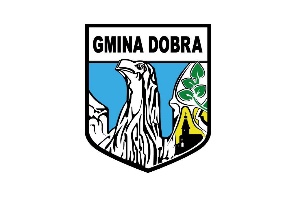 72-003 Wołczkowo ul. Lipowa 51tel. 91 311 22 81, 91 439 65 07Załącznik 4.                                                                         							                   Dobra, dnia............................................Oznaczenie i adres przedsiębiorcy:…………………………………………………….…………………………………………………….……………………………………………………OŚWIADCZENIEo zatrudnianiu kierowcówJa niżej podpisany (-a) oświadczam, że zatrudniam kierowców, którzy: zgodnie z art. 6 ust 1 pkt 2 ww. ustawy z dnia 6 września 2001r. o transporcie drogowym (Dz.U. z  2019r. poz. 2140 z późn. zm.) nie byli skazani prawomocnym wyrokiem sądu za przestępstwa przeciwko życiu i zdrowiu oraz przeciwko wolności seksualnej i obyczajowości, a także za przestępstwa, o których  mowa w art. 59 ustawy z dnia 29 lipca 2005r. o przeciwdziałaniu narkomaniizgodnie z art. 5c ust 1 pkt 4 ww. ustawy z dnia 6 września 2001r. o transporcie drogowym nie wydano im prawomocnego orzeczenia zakazującego wykonywania zawodu kierowcyspełniają  wymagania określone w art. 39a ust. 1 pkt 1-4 ww. ustawy o transporcie drogowym tj.- posiadają aktualne badania lekarskie i psychologiczne od lekarz medycyny pracy - posiadają ważne prawo jazdy .Niniejsze oświadczenie zostało złożone w sprawie wydania licencji  na wykonywanie krajowego transportu drogowego w zakresie przewózu osób taksówką . Jestem świadomy(-a) odpowiedzialności karnej za złożenie fałszywego oświadczenia.                         .                                                                                                       ….............................................. 	                                                                                                                                                   Czytelny podpis przedsiębiorcy                                       Art. 233 § 1 Kodeksu karnego: Kto składając zeznanie mające służyć za dowód w postępowaniu sądowym lub innym postępowaniu na podstawie ustawy, zeznaje nieprawdę lub zataja prawdę, podlega karze pozbawienia wolności od 6 miesięcy do lat 8. Art. 272 Kodeksu karnego: Kto wyłudza poświadczenie nieprawdy przez podstępne wprowadzenie w błąd funkcjonariusza publicznego lub innej osoby upoważnionej do wystawienia dokumentu, podlega karze pozbawienia wolności do lat 3(